	Администрация Чадукасинского сельского поселения Красноармейского района Чувашской Республики п о с т а н о в л я е т:	1. Принять к исполнению бюджет Чадукасинского сельского поселения Красноармейского района Чувашской Республики на 2021 год и плановый период 2022 и 2023 годов с учетом изменений, внесенных решением Собрания депутатов Чадукасинского сельского поселения Красноармейского района Чувашской Республики от 06 апреля 2021 г. № С-11/1 «О внесении изменений в решение Собрания депутатов Чадукасинского сельского поселения Красноармейского района Чувашской Республики от 14 декабря 2020 г. № С – 6/1 «О бюджете Чадукасинского сельского поселения Красноармейского района Чувашской Республики на 2021 год и плановый период 2022 и 2023 годов» (далее – решение о бюджете).	2. Утвердить прилагаемый перечень мероприятий по реализации решения о бюджете.3. Обеспечить: результативное использование безвозмездных поступлений, имеющих целевое назначение; не допускать образования кредиторской задолженности по выплате заработной платы и другим расходным обязательствам.   4. Настоящее постановление вступает вступают в силу после их официального опубликования в периодическом печатном издании «Чадукасинский Вестник». Глава администрации   Чадукасинского сельскогопоселения                                                                                     Г. В. Михайлов.Приложение к постановлению администрации Чадукасинского сельского поселения Красноармейского района Чувашской Республики от  14.04.2021г. № 21ПЕРЕЧЕНЬмероприятий по реализации решения Собрания депутатов Чадукасинского сельского поселения Красноармейского района Чувашской Республики от 06 апреля 2021 г. № С-11/1 «О внесении изменений в решение Собрания депутатов Чадукасинского сельского поселения Красноармейского района Чувашской Республики «О бюджете Чадукасинского сельского поселения Красноармейского района Чувашской Республики на 2021 год и плановый период 2022 и 2023 годов»Чăваш РеспубликиКрасноармейски районĕЧăваш РеспубликиКрасноармейски районĕ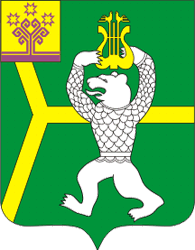 Чувашская РеспубликаКрасноармейский район Чатукасси ялпоселенийĕн администрацийĕ                       ЙЫШĂНУЧатукасси ялě2021ç.04.14.  21№Чатукасси ялпоселенийĕн администрацийĕ                       ЙЫШĂНУЧатукасси ялě2021ç.04.14.  21№Администрация Чадукасинскогосельского поселенияПОСТАНОВЛЕНИЕд. Чадукасы14.04. 2021 г.  №21О мерах по реализации решения  Собрания депутатов Чадукасинского сельского поселения Красноармейского района Чувашской Республики «О внесении изменений в решение Собрания депутатов Чадукасинского сельского поселения Красноармейского района Чувашской Республики «О бюджете Чадукасинского сельского поселения Красноармейского района Чувашской Республики на 2021 год и плановый период 2022 и 2023 годов»О мерах по реализации решения  Собрания депутатов Чадукасинского сельского поселения Красноармейского района Чувашской Республики «О внесении изменений в решение Собрания депутатов Чадукасинского сельского поселения Красноармейского района Чувашской Республики «О бюджете Чадукасинского сельского поселения Красноармейского района Чувашской Республики на 2021 год и плановый период 2022 и 2023 годов»О мерах по реализации решения  Собрания депутатов Чадукасинского сельского поселения Красноармейского района Чувашской Республики «О внесении изменений в решение Собрания депутатов Чадукасинского сельского поселения Красноармейского района Чувашской Республики «О бюджете Чадукасинского сельского поселения Красноармейского района Чувашской Республики на 2021 год и плановый период 2022 и 2023 годов»О мерах по реализации решения  Собрания депутатов Чадукасинского сельского поселения Красноармейского района Чувашской Республики «О внесении изменений в решение Собрания депутатов Чадукасинского сельского поселения Красноармейского района Чувашской Республики «О бюджете Чадукасинского сельского поселения Красноармейского района Чувашской Республики на 2021 год и плановый период 2022 и 2023 годов»№№Наименование мероприятияСрок реализацииОтветственный исполнитель1Представление в финансовый отдел администрации Красноармейского района Чувашской Республики справок об изменении сводной бюджетной росписи бюджета, справок об изменении бюджетной росписи главного распорядителя средств бюджета (главного администратора источников финансирования дефицита бюджета) и предложений по уточнению показателей кассового плана исполнения бюджета на 2021 год не позднее 07 апреля 2021 г.Главные администраторы доходов, главные распорядители средств, главные администраторы источников финансирования дефицита местного бюджета)2Внесение изменений в сводную бюджетную роспись бюджета на 2021 год и плановый период 2022 и 2023 годовне позднее 12 апреля 2021 г.Финансовый отдел администрации Красноармейского района Чувашской Республики 3Представление в финансовый отдел администрации Красноармейского района Чувашской Республики уточненных бюджетных смет получателей бюджетных средствне позднее 13 апреля 2021 г.Главные администраторы доходов, главные распорядители средств, главные администраторы источников финансирования дефицита местного бюджета))4Внесение изменений в муниципальные программы в целях их приведения в соответствие с решением Собрания депутатов Чадукасинского сельского поселения Красноармейского района Чувашской Республики от 06 апреля 2021 г. № С-11/1 «О внесении изменений в решение Собрания депутатов Чадукасинского сельского поселения Красноармейского района Чувашской Республики « О бюджете Чадукасинского сельского поселения Красноармейского района Чувашской Республики на 2021 год и на плановый период 2022 и 2023 годов (далее - решение о бюджете)в течение трех месяцев со дня вступления в силу решения о бюджете Администрация Чадукасинского сельского поселения Красноармейского района Чувашской Республики5Подготовка предложений о внесении изменений в постановления администрации Чадукасинского сельского поселения Красноармейского района Чувашской Республики от 18 декабря 2020 г. № 68 «Об утверждении предельной численности и фонда оплаты труда работников администрации Чадукасинского сельского поселения Красноармейского района Чувашской Республики на 2021 год и плановый период 2022 и 2023 годов »апрель 2021Финансовыйотдел